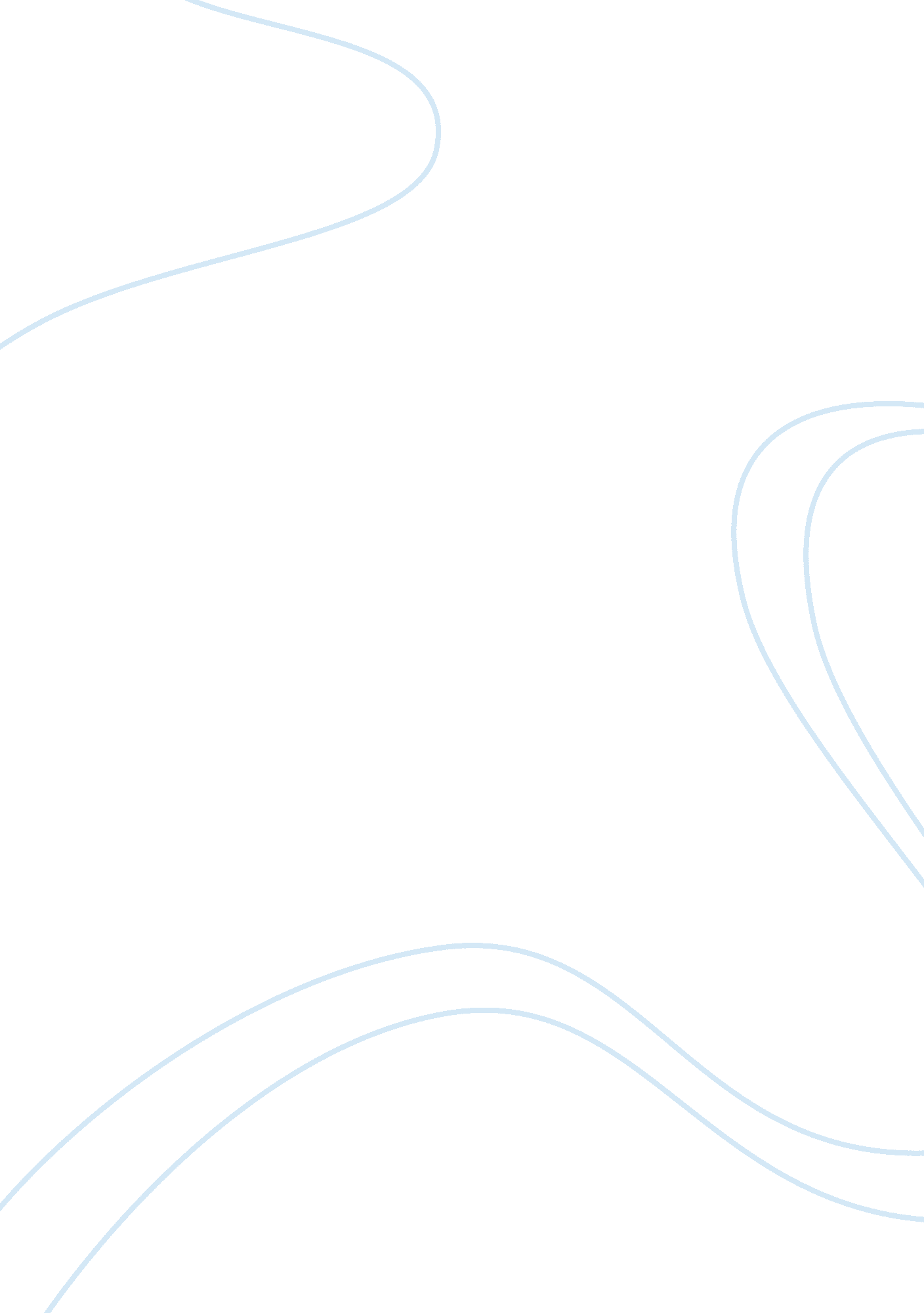 Cataracts evenings case studyBusiness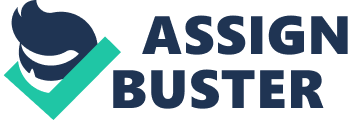 Also, Cataracts serves cold beverages, micro ground Effie, teas, fresh produce, specialty pastries, and heated meals. In recent years the corporation has added multiple other products to their line such as: specialty mugs, cups, and tumblers. After PM, Cataracts Evenings also serves various wines, beers, and appetizer. Cataracts Entertainment division and Hear Music sell and market music, books, and film. Also, Cataracts offers many different products that are seasonal or geographically based. Cattle’s Best is a wholly owned subsidy of Cataracts Corporation. Cataracts also partners with Pepsi-Cola Company in the US and Canada to manufacture and market ‘ arioso ready to drink products. This partnership is the North American Coffee Partnership in which Cataracts owns P of the investments. Also, StCataractsartners with the governments of Japan and South Korea to distribute StCataractsiscoveries, a ready-to-drink chilled cup coffee beverage. StCataractsas a partnership with UnMillinernd Pepsi-Cola Company for the manufacturing, marketing, and distribution of TaTacoea ready to drink beverages in the US. Finally, StCataractss partnered with UnMillinero manufacture, market, and distribute StCataractsce cream products in the US. StCataractsetworks with SYCISCOorporation, US FoFodderingand ththereistributors. StCataractsicenses 2, 141 stores in Asia Pacific, 840 stores in Europe, the Middle East, and Africa, and 5, 044 stores in the Americas. The licensees are partners with local expertise, which StCataractseverages for a competitive advantage. Many times, the licensee has special access to desirable retail space as Nell as in-depth market knowledge. Each licensee is vetted and trained on StCataractsolicy and procedures. As part of this arrangement, StCataractseceives royalties and license fees and sells coffee, tea, and related products for resale in licensed locations. StStartup Corporation is a pubiblicallyraded and owned company . StCataractsnd President is Howard Schultz. The President of StCataractsoffee US is Cliff Burrows. John Culver is the President of StCataractsoffee International. The President of Global Consumer Products and FoFodderings Jeff HaHandlebars Michelle GaGagss the President of SeEstate’sest Coffee. Finally, Arthur RuRefineds the President of Global Development. StCataractsorporation has 137, 000 employees worldwide as of October 3rd, 2010 with approximately 100, 000 employed in the US. The StCataractsorporation is one that dominates the market for specialty coffees. SeCattle’sest is a wholly owned subsidy of StCataractsoCooperationnd is a major player in its market. StCataractsajor competitors are DuDunkingBrands Group Incorporated and McDonald’s Corporation. Neither competitor is of worry to StCataracts StCataractsssets and revenue have grown exponentially in previous years. The average stockholder for StCataractsas seen a 8 increase in their earnings per share. This is also an example of previous years. In 2009 StarCataractsporation went through a restructuring process to handle the new influx of sales and higher demand. The restructuring expenses were $332. millMillion2009, which dropped to $53 million in 2010. As a result of the time and money spent on restructuring, StarCataractsnings increased 2 from 2009 to 2010, but the corporation also saw a h190 ihaase in income taxes. The corporation has seen a continuous and steady [early growth in net revenue for the past 5 years. Between 2006 and 2010, StarbuCataractsevenue rose $2. 9 billion, from $7. 8 billion to $10. 7 billion. During the severe economic recession of 2009, StarbuCataractsration saw a $600 million decrease in net revenue but then swiftly surpassed previous years net revenue during the 2010 fiscal year. The data provided has shown StarbuCataractsration to be a low risk and high paying investment. StarbuCataractscorporation that has a reliable executive leadership that has proven itself through the previous decade to be worthy of respect. I recommend purchasing stock in this company. The StarbuCataractsration has show steady financial strength as well as a steady increase in sales and a relative decrease n expenses. StarbuCataracts the leading roll in the market for gourmet coffees and pastries. StarbuCataractsration has proven itself to be more than a trend, but a lifestyle. I recommend buy shares with StarbuCataractsration. 